Curriculum attività scientifica e didattica versione aggiornata a dicembre 2020PhD Daniele ScarponiDipartimento di Scienze Biologiche, Geologiche e Ambientali (BiGeA),Università di BolognaVia Zamboni, 67 40126 Bologna, Italia.Tel: (+39) 051-2094582Cell. (+39) 3392336867e-mail: daniele.scarponi@unibo.itsito web: https://www.unibo.it/sitoweb/daniele.scarponi/ Note: servizio militare (08/1997-08/1998) - Coniugato con due figliTitoli di studio1996 Laurea in Scienze Geologiche 110 con lode, Università di Urbino (PU)2001 Dottorato in Scienze della Terra, Università di Bologna (BO)Posizione attualedal 2020 Professore associato in Paleontologia e Paleoecologia (GEO/01), Università di Bologna (UniBo)dal 2014 short-term visiting researcher al “Florida Museum” Università della Florida (Gainesville, FL-USA)dal 2017 Abilitazione Scientifica Nazionale a Professore associato settore concorsuale: 04/A2, valida dal 05/04/2017 al 05/04/2026dal 2017 Abilitazione Scientifica Nazionale a Professore ordinario settore concorsuale: 04/A2, valida dal 05/12/2017 al 05/12/2026Posizioni precedenti2005-2020 Ricercatore confermato in Paleontologia e Paleoecologia (GEO/01), Università di Bologna (UniBo)2001-2003 Borsa Post-Doc: Ciclicità e Paleocomunità a Molluschi nel Pliocene e Quaternario del Bacino Mediterraneo presso Università di Bologna e Virginia Tech University (VA-USA)2003-2004 Assegno di ricerca: Paleoecologia, stratigrafia isotopica e stratigrafia sequenziale: integrazione dei metodi e interpretazione (UniBo)2002-2004 Research Fellow, Virginia Tech (Virginia-USA) ATTIVITÁ ISTITUZIONALI IN AMBITO BIGEA/UNIBO (riportate degli ultimi 5 anni)dal 2019 Membro della Giunta del Dipartimento BiGeA-UniBo (https://bigea.unibo.it/it/dipartimento/organizzazione/organi-di-dipartimento/la-giunta-di-dipartimento) dal 2018 Webmaster del Dipartimento e coordinatore del gruppo redazione-web del BiGeA (https://bigea.unibo.it/it/dipartimento/organizzazione/organi-di-dipartimento/la-giunta-di-dipartimento)dal 2015 Referente istituzionale e Coordinatore del Gruppo di Lavoro Comunicazione BIGeA per organizzazione di convegni e attività di comunicazione (vedi pagina Facebook BiGeA) verso l’esterno delle attività di ricerca e di didattica del BiGeA (https://bigea.unibo.it/it/dipartimento/organizzazione/referenti-istituzionali; https://bigea.unibo.it/it/dipartimento/organizzazione/commissioni) dal 2017 Membro del Collegio di Dottorato in Scienze della Terra, della Vita e dell’Ambiente (STVA,DOT1303859) BIGEA (https://www.unibo.it/it/didattica/dottorati/2017-2018/scienze-della-terra-della-vita-e-dellambiente) dal 2019 Membro della Commissione Tirocini del Corso di Laurea: Scienze e Gestione della Natura (BiGeA) (https://corsi.unibo.it/magistrale/ScienzeGestioneNatura/tirocinio-curriculare) dal 2019 membro del comitato UNIBO organizzatore dei Darwin Day (https://bigea.unibo.it/it/eventi/darwin-day-2019-la-diversita-e-il-segreto-della-natura;  https://bigea.unibo.it/it/eventi/darwin-day-2020) dal 2020 Commissione Mobilità Studenti per Tirocini ERASMUS+ (https://www.unibo.it/it/internazionale/studiare-all-estero/erasmus) AffiliazioniEuropean Geoscience Union (EGU), Società Italiana di Malacologia (SIM); Società Paleontologica Italiana (SPI); Unione Naturalisti Bolognesi (UBN), Associazione italiana per lo studio del Quaternario (AIQUA).Attività didattica (2005/06-2019/20)Didattica in ambito Paleontologico e Paleocologico (GEO/01; dati da: https://www.unibo.it/sitoweb/daniele.scarponi/didattica):Nota: Le % in coda agli insegnamenti si riferiscono al numero di risposte positive alla domanda della rilevazione didattica degli studenti: Sei complessivamente soddisfatto/a di come è stato svolto questo insegnamento (o modulo)? Si riporta anche la % media di risposte positive in ambito Facoltà (es. 90% insegnamento vs. 75% Facoltà; dati da https://opinionistudenti.unibo.it/AreaRiservata/Rilevazioni)2019/20 91402-Paleobiologia (6CFU, SSD-GEO/01) Laurea Magistrale in Biodiversità ed Evoluzione, UniBo (Titolarità del corso, modulo di competenza 1 di 32h). Ril. didattica: dati non ancora disponibili.35606-Laboratorio di Paleoecologia (6 CFU, SSD-GEO/01) Laurea in Scienze Geologiche, UniBO (Titolarità del corso, carico didattico 54h). Ril. didattica: dati non ancora disponibili.88275-Geosystems response to Quaternary Global Changes (2 CFU, SSD-GEO/01). Scienze e Gestione della Natura (Curriculum Internazionale) (Titolarità del modulo 2 di 16h). Ril. didattica: 93,8% vs 88,3%2018/19 88275-Geosystems response to Quaternary Global Changes (6 CFU, SSD-GEO/01). Scienze e Gestione della Natura (Curriculum Internazionale) (Titolarità del corso, modulo di competenza 1 di 32h). Ril. didattica: 87,5% vs 83,9%35606-Laboratorio di Paleoecologia (6 CFU, SSD-GEO/01) Laurea in Scienze Geologiche, UniBO (Titolarità del corso, carico didattico 64h). Ril. didattica: 100% vs 87,5%2017/1835606-Laboratorio di Paleoecologia (6 CFU, SSD-GEO/01) Laurea in Scienze Geologiche, UniBO (Titolarità del corso, carico didattico 64h). Ril. didattica: 100% vs 81,7%2016/1735606-Laboratorio di Paleoecologia (6 CFU, SSD-GEO/01) Laurea in Scienze Geologiche, UniBO (Titolarità del corso, carico didattico 68h) Ril. didattica: 100% vs dato non disponibile2015/1635606-Paleobiologia stratigrafica (4 CFU, SSD-GEO/01) Laurea in Scienze Geologiche, UniBO (Titolarità del corso, carico didattico 40h) Ril. didattica: 100% vs 82,9%00757-Paleontologia (9CFU, SSD-GEO/01) Laurea in Scienze Geologiche, UniBo (Titolarità del modulo 2, carico didattico 12h). Ril. didattica: 100% vs 82,9%2014/1576455-Paleobiologia Stratigrafica (4 CFU, SSD-GEO/01) Laurea magistrale in Geologia e Territorio, UniBO (Titolarità del corso, carico didattico 40h). Ril. didattica: dati non disponibili00757-Paleontologia (9CFU, SSD-GEO/01) Laurea in Scienze Geologiche, UniBo (Titolarità del modulo 2, carico didattico 16h). Ril. didattica: 89,5% vs 82,0%2013/1435606-Paleobiologia Stratigrafica e Ricostruzioni Paleoambientali (4 CFU, SSD-GEO/01) Laurea in Scienze Geologiche, UniBO (Titolarità del modulo 2, carico didattico 16h). ). Ril. didattica: 100% vs 79,6%00757-Paleontologia (9CFU, SSD-GEO/01) Laurea in Scienze Geologiche, UniBo (Titolarità del modulo 2, carico didattico 16h). Ril. didattica: dati non disponibili2012/1300757-Paleontologia (9CFU, SSD-GEO/01) Laurea in Scienze Geologiche, UniBo (Titolarità del modulo 3, carico didattico 16h). Ril. didattica: 92,6% vs 79,7%2011/1235606-Paleobiologia Stratigrafica e Ricostruzioni Paleoambientali (4 CFU, SSD-GEO/01) Laurea in Scienze Geologiche, UniBO (Titolarità del modulo 2, carico didattico 16h). Ril. didattica: dati non disponibili.00757-Paleontologia (9CFU, SSD-GEO/01) Laurea in Scienze Geologiche, UniBo (Titolarità del modulo 2, carico didattico 16h). ). Ril. didattica: 100% vs 87,7%2010/1135606-Paleobiologia Stratigrafica e Ricostruzioni Paleoambientali (4 CFU, SSD-GEO/01) Laurea in Scienze Geologiche, UniBO (Titolarità del modulo 2, carico didattico 16h). Ril. didattica: dati non disponibili.00757-Paleontologia (9CFU, SSD-GEO/01) Laurea in Scienze Geologiche, UniBo (Titolarità del modulo 2, carico didattico 16h). Ril. didattica: dati non disponibili2009/1035606-Paleobiologia Stratigrafica e Ricostruzioni Paleoambientali (4 CFU, SSD-GEO/01) Laurea in Scienze Geologiche, UniBO (Titolarità del modulo 3, carico didattico 16h). Ril. didattica: 71,9% vs 79,9%00757-Paleontologia (9CFU, SSD-GEO/01) Laurea in Scienze Geologiche, UniBo (Titolarità del modulo 2, carico didattico 16h). Ril. didattica: dati non disponibili2008/09 54837-Laboratorio di Biodiversità Paleontologica (6 CFU, SSD-GEO/01) Laurea in Scienze Geologiche, UniBO (Titolarità del modulo 3, carico didattico 12h per anno). Ril. didattica: 83,3% vs. 78,1%Quantitative Paleobiology. International Summer School Unibo (Titolarità del corso, modulo di competenza 1 di 12h). Attività non rilevabile.2007/0854837-Laboratorio di Biodiversità Paleontologica (6 CFU, SSD-GEO/01) Laurea in Scienze Geologiche, UniBO (Titolarità del modulo 3, carico didattico 12h). Ril. didattica: dati non disponibiliQuantitative Paleobiology. International Summer School UniBo (Titolarità del corso, modulo di competenza 1 di 12h). Attività non rilevabile2006/07Laboratorio di Biodiversità Paleontologica (6 CFU, SSD-GEO/01) Laurea in Scienze Geologiche, UniBO (Titolarità del modulo 3, carico didattico 12h). Ril. didattica: dati non disponibili2005/0654837-Laboratorio di Biodiversità Paleontologica (6 CFU, SSD-GEO/01) Laurea in Scienze Geologiche, UniBO (Titolarità del modulo 3, carico didattico 12h). Ril. didattica: dati non disponibiliDidattica in ambito PLS (dati da http://www.pls.unibo.it/it/geologia/attivita-1/laboratori-studenti)2015/16 2016/17 2017/18 (3 annualità). Gestione di attività didattiche e laboratoriali nell’ambito del Piano Lauree Scientifiche (PLS): Un museo all'aperto: rocce e paesaggi dell'Appennino romagnolo (6h x 3 turni annui); Un viaggio nel museo all’aperto della Cava Monticino (6h x 3 turni annui). Attività non rilevabile. Attività didattica integrativa e servizio agli studenti (ultimi 10 anni) (dati da https://studenti.unibo.it/sol/personale/homeDocenti.htm?execution=e1s1)- 	Tesi di Dottorato (supervisore o co-supervisore): 2+11. Lisa Carrera (35° ciclo STVA-UniBO, supervisore); 2. Michele Azzarone (32° ciclo STVA/UniBo, supervisore); 3. J.M. Wittmer (Virginia Tech-USA, co-supervisore).-	Tesi Laurea Magistrale (supervisore or co-supervisore): 4+11. Andrea Baseotto (candidato-Geologia e Territorio, supervisore); 2. Sarah Bencivenni (Geologia e Territorio, supervisore); 3. Alessandro Cheli (Scienze e Gestione della Natura, co-supervisore), 4. Giuseppina Razzino (Geologia e Territorio, supervisore); 5 Serena Tarlati (Geologia e Territorio, supervisore).- 	Tesi Laurea Triennale (riportate solo quelle in cui sono supervisore): 81. Sofia Geminiani (Scienze Geologiche); 2. Alessandro de Meo (Scienze Geologiche); 3. Giacomo Trondoli (Scienze Geologiche); 4. Martina Mucci (Scienze Geologiche); 5. Beatrice Bacchiocchi (Scienze Naturali); 6. Giovanni Sanna (Scienze Naturali); 7. Fabio Foli (Scienze Geologiche); 8. Francesco Naldi (Scienze Naturali). Revisore esterno di Tesi di Dottorato: 41. PhD Facheng Ye - Università Milano Statale (MI); 2. PhD Frederico Scarelli - Università Rio Grande Do Sul (Brasile); 3. PhD Simone Cau – Università di Parma (PR); 4. Lorenzo Angeletti – Università di Modena Reggio Emilia (MO).Attività didattica per corsi di Dottorato:3 (riportata attività ultimi 2 anni)2019/20 – Conservation Paleobiology Symposium 3-4 febbraio (16h) (https://bigea.unibo.it/it/didattica/dottorati-di-ricerca/dottorato-di-ricerca-in-scienze-della-terra-della-vita-e-dell-ambiente)2018/19 – Paleoecologia XXI secolo, 25 febbraio (4h)2018/19 – Stratigraphic Paleobiology of Molluscan Po Plain Assemblages: Implications for Sequence Stratigraphic and Paleobiological Analyses (16 maggio, 6h nell’ambito del Dottorato di Ricerca Firenze, Pisa, Siena https://www.isprambiente.gov.it/it/attivita/museo/calendario-eventi/2019/stratigraphic-palaeobiology-understanding-the-structure-of-the-fossil-record )2010/17 Membro commissioni di laurea per Scienze geologiche e Geologia e Territorio, BiGeA/UniBoPost-doc Michele AzzaroneTirocini studenti (dal 2016): 7Giuseppe Giannì (Tutor accademico), Maddalena Dozzo (Tutor accademico), Andrea Baseotto (Tutor accademico); Jamie Gordon Clark (Tutor accademico); (Bejiia Tang, Tutor accademico); Beatrice Bacchiocchi (Tutor accademico); Giovanni Sanna (Tutor accademico)Attività di ricerca e pubblicazioni scientificheLa mia attività di ricerca è incentrata sullo studio di macro invertebrati bentonici (prevalentemente molluschi) e si posiziona prevalentemente in ambito paleoecologico con particolare attenzione ai recenti sviluppi in campo stratigrafico paleoecologico “Stratigraphic Paleobiology” e conservazione della biodiversità utilizzando il record fossile “Conservation Paleobiology”. Temi di ricercaRicostruzioni paleoambientali nel Quaternario del Bacino Mediterraneo.Biodiversità della superfamiglia Conoidea nel Bacino del Mediterraneo e della Paratetide (Neogene). Interazioni biotiche (parassitismo) e dinamiche tafonomiche nel record (sub-)fossile in relazione ai mutamenti climatico-ambientali del Quaternario“Stratigraphic Paleobiology” e “Conservation Paleobiology” di successioni sedimentarie tardo-quaternarie. Valutazione Qualità della Ricerca (VQR)2004-2010 VQR punteggio 2.8/3.02011-2014 VQR punteggio 2.0/2.0Partecipazione a comitati editoriali di riviste: 5- 	AIMS Geosciences (da: https://www.aimspress.com/news/114.html), membro del comitato editoriale dal 2016.-	 Journal of Coastal Research (http://www.cerf-jcr.org/index.php/cerf/jcr-editorial-board-members) membro del comitato editoriale dal 2016.- Bollettino della Società Malacologica Italiana (https://www.societaitalianadimalacologia.it/index.php?option=com_content&view=article&id=60&Itemid=55), membro del comitato editoriale dal 2015.- Lavori della Società Italiana di Malacologia (https://www.societaitalianadimalacologia.it/index.php?option=com_content&view=article&id=60&Itemid=55), membro del comitato editoriale dal 2015.- 	Co-Editore del volume speciale Bollettino della Società Paleontologica Italiana: Paleobiology in the Mediterranean 59(1)2020 http://paleoitalia.org/archives/bollettino-spi/109/vol-59-1-2020-open-access/Organizzazione e partecipazione a gruppi di ricerca nazionali e internazionali (riportati solo attivi o che sebbene chiusi hanno pubblicazioni in corso): 7dal 2004. Stratigraphic Paleobiology and Historical Ecology of Po-Adriatic SystemCoordinatori Michal Kowalewski (Università della Florida – USA, Florida Museum) e Daniele Scarponi (Ricercatore, UniBo, BiGeA). Componenti principali: Darrel Kaufman (Professore Northern Arizona University, USA); Alessandro Amorosi (Professore UniBo); Jackie Wittmer (Assistant Professor, University of Illinois, USA); Troy Dexter (Direttore del Gerace Research Center, Bahamas); Michele Azzarone (Assegnista, UniBo), Rafal Nawrot (Assegnista, Università di Vienna).Fabio Trincardi (ISMAR-CNR)Claudio Pellegrini (ISMAR-CNR)Fabiano Gamberi (ISAMR-CNR)Vittorio Maselli (Dalhousie University)In allegato lettera del co-coordinatore che certifica il mio ruolo nel gruppo (Allegato 1). (info su https://www.floridamuseum.ufl.edu/science/fossils-can-distort-patterns-of-mass-extinctions/;  https://news.ufl.edu/archive/2012/12/new-test-adds-to-scientists-understanding-of-earths-history-resources.html). Progetti di ricerca finanziati del gruppo:  1) NSF Stratigrapnic Paleobiology of Marine Quaternary Successions of Po Plain, Italy; 2) NSF#1559196 Stratigraphic Paleobiology and Historical Ecology of Po Basin.dal 2010. Evolutionary and ecological implications of trematodes parasitism in the fossil record. Coordinatore John W. Huntley (Professore Associato Università del Missouri – USA, Geology Dept.).Componenti principali: K. De Baets (Ricercatore, Universität Erlangen-Germania).D. Scarponi (Ricercatore Unibo); Y.R. Epa (Dottorando, Mizzou – USA)In allegato lettera coordinatore J.W. Huntley che certifica il mio ruolo nel gruppo di ricerca (Allegato 1). (info su https://magazine.unibo.it/archivio/2017/07/21/l2019innalzamento-dei-mari-puo-portare-ad-un-drastico-aumento-di-parassiti-infestanti).  Progetti di ricerca finanziati del gruppo: NSFCAREER #1650745 Parasites, sea level rise, and ecosystem dynamics: Investigating the pattern and process of increasing trematode prevalence during transgression. 
dal 2012. Sequence stratigraphy and Paleoecology of the Quaternary record. CoordinatoreAmorosi Alessandro (Prof. UniBo, BiGeA),Altri componenti:S. Cremoni (Ricercatore Unibo)V. Rossi (Ricercatore Unibo)  D. Scarponi (Ricercatore Unibo)S. Vaiani (Ricercatore Unibo)La denominazione del gruppo è stata formalizzata nel Consiglio del Dipartimento del 26 Ottobre 2016 (info su https://bigea.unibo.it/it/ricerca/gruppi-di-ricerca/stratigrafia-fisica-e-paleoecologia-di-successioni-quaternarie). Progetti di ricerca finanziati del gruppo: PRIN 2017: The Po-Adriatic Source-to-Sink system (PASS): from modern sedimentary processes to millennial-scale stratigraphic architecturedal 2018 Centro Interdipartimentale di Ricerca Industriale Fonti Rinnovabili, Ambiente, Mare ed Energia (CIRI FRAME)CoordinatoreMaurizio Passarini (Prof. UniBo, Dip. Chim. Ind.)Elenco membri: lista su: https://frame.unibo.it/ciri-energia-e-ambiente/personale/index.html  dal 2020 Centro Interdipartimentale Alma Climate – Research Institute on Global Challenges and Climate Change. Unità: Il Sistema terra e I cambiamenti climatici: le basi scientifiche Coordinatore Silvana di Sabatino. Elenco membri:  https://centri.unibo.it/climate/it/unita-scientifiche/il-sistema-terra-e-i-cambiamenti-climatici-le-basi-scientifiche 
Unità: Impatti ambientali, adattamento e vulnerabilità. Coordinatore Alessandro Chiarucci. Elenco membri:  https://centri.unibo.it/climate/it/unita-scientifiche/impatti-ambientali-adattamento-e-vulnerabilita 2012-2019. Definizione dello stratotipo del Pleistocene Medio, nella sezione candidata Val Di Manche (San Mauro Marchesato, Crotone). CoordinatoreLuca Capraro (Prof. Università di Padova, Dip. Geoscienze), Altri componenti:P. Ferretti (Ricercatore, CNR-IDPA,Venezia)F. Tateo (Ricercatore, CNR-IGG, Padova), Patrizia Macrì (Ricercatore, INGV, Roma) D. Scarponi (Ricercatore, Unibo, Bologna). Si allega lettera del coordinatore L. Capraro che certifica il mio ruolo nel gruppo di ricerca (Allegato 1; info su https://fossil.fandom.com/wiki/Middle_Pleistocene).Dal 2004 Diversità della Superfamiglia Conoidea nel Neogene Mediterraneo e della ParatetideCoordinatore: Daniele Scarponi Altri componentiGiano della Bella (collaboratore Museo Capellini, Bologna)Bruno dell’Angelo (collaboratore Museo Zoologia Bologna)J.W. Huntley (PA Università del Missouri)(info su https://cris.unibo.it/handle/11585/10191#.XxIFeG5uKUk) Organizzazione di sessioni e/o congressi di rilevanza internazionale: 102020  Convegno della Società Paleontologica Italiana. Paleodays 2020 – Comitato organizzativo: Scarponi D. (coordinatore), Azzarone M., Barbieri G., Carrera L., Cavalazzi B., Ceregato F., Crippa G., Fanti F., Monegatti P., Rossi V., Vaiani S.C., Barbieri R.  Dipartimento di Scienze Biologiche, Geologiche e Ambientali, Università di Bologna 19-21 Maggio, Bologna (rinviato al 2021 causa Covid-19; info su - https://spark.adobe.com/page/GnIJibQ2X7ujU/?w=1_1572020  EGU Sharing Geoscience Online. Sessione SSP4.3 Palaeontology, Palaeoecology and Evolution of Life. European Geosciences Union. Convener Dominici S. Co-conveners: H. Birch, F. Fiorini, S. Lindström, B. van de Schootbrugge, S. Danise, M. Kaminski, D. Scarponi: General Assembly 4-8 Maggio, Vienna https://meetingorganizer.copernicus.org/EGU2020/session/36496 (tenutosi online causa Covid-19).2020   Conservation Paleobiology Symposium. Comitato organizzativo: O’Dea A., Scarponi D., Albano P., Airoldi L. Accademia delle Scienze dell’Istituto di Bologna, Bologna 3-4 febbraio  -  https://spark.adobe.com/page/Ffnuc5r9hxepo/ 2020  Conservation Paleobiology Symposium – Sessione 1: Convener: O’Dea A. &  Scarponi D. Accademia delle Scienze dell’Istituto di Bologna, Bologna 3-4 febbraio  -  https://spark.adobe.com/page/Ffnuc5r9hxepo/2019   EGU General Assembly. Session SSP4.4 – Linking stratigraphic and biological patterns: Fossils as a key to understand terrestrial and marine ecosystem dynamics. Convener: Scarponi D. Co-conveners: Rossi V., Nawrot R., Zuschin M. European Geosciences Union - General Assembly, 7-12 aprile Vienna https://meetingorganizer.copernicus.org/EGU2019/session/31039.2017 EGU General Assembly. Sessione SSP4.3 – Advances in Stratigraphic Paleobiology: Integration of Geological and Biological Processes using macrofossils. Convener: Scarponi D. Co-conveners: Zuschin M., Tomasovych A., Dominici S.: European Geosciences Union - General Assembly, 23-28 April Vienna. https://meetingorganizer.copernicus.org/EGU2017/session/23643.2014  NAPC Session No. 37: Stratigraphic paleobiology: Integrating sedimentary and fossil records. Conveners: Wittmer J.M. & Scarponi D.: 10th North American Paleontology Convention, 15-18 febbraio Gainesville, Florida - https://www.floridamuseum.ufl.edu/napc/symposia/ 2011 Geoitalia Session M3: Stratigraphic Paleobiology of Quaternary sedimentary successions. Conveners: Mazzini I & Scarponi D.: Geoitalia, 19-23 settembre Torino.2008 International Summer School “Quantitative Paleobiology” – Comitato organizzativo: Scarponi D. (coordinatore) & Ceregato A., Università of Bologna (Italy) 28 May - 10 giugno, Bologna. https://www.unibo.it/en/teaching/summer-and-winter-schools 2007 International Summer School “Quantitative Paleobiology” – Comitato organizzativo: Scarponi D. (coordinatore) & Ceregato A., Università di Bologna (Italy) 28 maggio – 9 giugno, Bologna. https://www.unibo.it/en/teaching/summer-and-winter-schools Premi e riconoscimenti per attività di ricerca: 4dal 2017 Membro del Collegio di Dottorato in Scienze della Terra, della Vita e dell’Ambiente (STVA)-BIGEA (https://www.unibo.it/it/didattica/dottorati/2017-2018/scienze-della-terra-della-vita-e-dellambiente) dal 2017 Membro dell’Albo degli esperti scientifici del MIUR (REPRISE) per: Ricerca di Base e Diffusione della cultura scientifica. dal 2020 Membro del Conservation Paleobiology Research Network e Membro del Meeting Panel (https://conservationpaleorcn.org/annual-meeting/)2017 Fondo per il finanziamento delle attività base di ricerca (FFABR) - finanziatoRevisore per riviste: 23Acta Palaentologica Polonica, Polonia  –  Bollettino della Società Paleontologica Italiana, Italia  –  Bollettino Malacologico, Italia  –   Bulletin de la Société Géologique de France, Francia  –  Estuarine, Coastal and Shelf Science, Olanda –  Geobios Francia  –  Geology, USA  –  Geosciences Svizzera – Lethaia,  USA – Journal of African Earth Sciences, Olanda  –  Journal of Conchology, UK  –  Journal of Coastal Research, USA  –   Marine and Petroleum Geology, Olanda  –  Palaios,  USA – Palaeontology, UK  –  Paleobiology, USA  –  Quaderno di studi e notizie di storia naturale della Romagna, Italia  –   Remote Sensing, Svizzera  –  Revista Brasiliera de Paleontologia,  Brasile  –  Rivista Italiana di Paleontologia e Stratigrafia, Italia  –   Sedimentology, UK  –   The Holocene, USA  –  Zootaxa, Nuova Zelanda. Programmi di ricerca: 4National Science Foundation, USA - Czech Science Foundation, Repubblica Ceca - French National Research Agency, Francia - Consiglio Nazionale delle Ricerche, Italia. Presentazioni a congressi e convegni: 48	Austria  [10] – European Geosciences Union Meeting 	Canada [2] – North American Paleontological Convention (1); Geological Society of America Annual Meeting (1) 	Francia [1] – 5th International Palaeontological Congress 	Italia  [21] – Lagunet (1); International Geological Conference (1); Italian Paleontological Congress (5); Pliocenica (1); GeoItalia (6); Italian Geological Society Meeting (2); Alberto Malatesta Meeting (1); Summer School Bologna (2); International Conference on Paleobiology & Paleoecology (1); Conservation Paleobiology Meeting (1)             Polonia [1] – International Congress on Ichnology 	Repubblica Ceca [1] World Multidisciplinary Earth Sciences Symposium 	Spagna [1] – IV Encuentro de Jóvenes Investigadores en Paleontología	USA [11] – Geological Society of America Annual Meeting [7]; Geological Society of America, South-eastern Section Meeting [1]; North American Paleontological Convention [3]Presentazioni a congressi internazionali dal 2007: 27 (anno in grassetto e sottolineato per quelle ad invito)2020   Online (causa Covid-19) European Geosciences Union (EGU) General Assembly. Maggio 4-8. Macrobenthic community response to long-term climate change in the Adriatic Sea (Italy). Scarponi et al. EGU 2020-20678, https://doi.org/10.5194/egusphere-egu2020-20678.2020   Comunicazione orale. Conservation Paleobiology Symposium. Febbraio 3-4, Bologna, Italia. Resilience of nearshore communities to natural climate change in the northern Adriatic. Scarponi et al. Conservation Paleobiology Abstract Book, 25.2019	Poster. European Geosciences Union (EGU) General Assembly. Aprile 7-12, Vienna, Austria. Shell morphology and skeletal properties in edible clam Chamelea gallina during the Holocene: contrasting the fossil and modern records to forecast biotic responses to global change. Scarponi et al., Geophysical Research Abstracts, 21, EGU2019-173802019	Comunicazione orale. 11th North American Paleontological Convention (NAPC) - General Assembly. Giugno 23-27, Riverside, California. Using regional stratigraphic context of the Po-Adriatic system (Italy) to infer biotic response of Chamelea gallina to Holocene environmental change. Scarponi et al. PaleoBios, 36(1). 2018   Comunicazione orale. International Paleontological Conference (IPC). Luglio 9-13, Parigi, Francia. Documenting ecological response of Po deltaic ecosystems through glacial-interglacial cycles in Northern Italy. Scarponi et al. Abstract book.2018	Poster. European Geosciences Union - General Assembly. Aprile 8-13, Vienna, Austria. Dynamics of benthic marine communities across the Early-Middle Pleistocene boundary in the Mediterranean region (Valle di Manche, Southern Italy): biotic and stratigraphic implications. Scarponi et al. Geophysical Research Abstract, 20 EGU2018-17583. 2017  Poster. European Geosciences Union - General Assembly. Aprile 23-28, Vienna, Austria. Parasites and Holocene sea-level rise: Recurrent upsurges in trematode infestation linked to repeated flooding events in the Adriatic Sea. Scarponi et al. Geophysical Research Abstract, 19 EGU2017-7233. 2016   Comunicazione orale. World Multidisciplinary Earth Sciences Symposium (WMESS). The Late Miocene coral-algal reef complex of Vigoleno Basin (Piacenza, Northern Italy). Praga, 5-9 settembre. Scarponi et al. IOPP Conference Series: Earth and Environmental Science: 95(3), 032034. 2016   Comunicazione orale. Geological Society of America - Annual Meeting. Settembre 25-28, Denver, Colorado USA. Long-term resilience of mollusc communities to natural climate changes: a case example from Adriatic Sea. Scarponi et al. Geological Society of America Abstract with Programs, 48, 7 doi 10.1130/abs/2016AM-28675. 2015  Comunicazione orale. European Geosciences Union - General Assembly. Aprile 12-17, Vienna, Austria. Stratigraphic Paleobiology of the Taranto Area. Scarponi et al. Geophysical Research Abstract, 17 EGU2015-9275. 2015   Comunicazione orale. Geological Society of America - Annual Meeting. Novembre 1-4, Baltimore, Maryland, USA. Holocene record of trematode-bivalve interaction in regressive back-barrier setting of the Po Plain (Italy). Scarponi et al. Geological Society of America Abstract with Programs, 47, 7, 213. 2014 Comunicazione orale. North American Paleontological Convention. Febbraio 15-18, Gainesville Florida USA.  Stratigraphic paleoecology of the Valle di Manche Section (Crotone Basin, Italy): A candidate GSSP of the Middle Pleistocene. Scarponi et al. The Paleontological Society Special Publications, 13, 167-168 ISSN 1089-3326.2014    Poster. Geological Society of America - Annual Meeting. Ottobre 19-22, Vancouver, Canada. Quantitative analyses of lates Quaternary stratigraphy from cores using modern meio- and macrobenthic invertebrates: a practical approach to facies interpretation. Scarponi et al. Geological Society of America Abstract with Programs, 46, 7, 213. 2014  Comunicazione orale. Field-Workshop Lower-Middle Pleistocene transition in Italy. Ottobre 11-13, Bari. Scarponi et al., Stratigraphic variation of molluscan assemblages across the Lower to Middle Pleistocene transition in the Valle di Manche section (Calabria, Southern, Italy). Scarponi et al., Abstract book.2012   Comunicazione orale. Società Geologica Italiana - 86° Annual Meeting. Settembre 18-20, Arcavacata di Rende, Cosenza. Palaeoecologic signatures of fossil assemblages in a candidate GSSP section of the Middle Pleistocene Stage at San Mauro Marchesato (Crotone, Southern Italy). Scarponi et al. Rendiconti online della società geologica italiana, 21, 1096-1097.2012  Comunicazione orale. Geological Society of America - Annual Meeting. Novembre 4-7, Charlotte, North Carolina USA. Assessing species-environment relalationships and palaeoenvironmental gradients by means of sedimentological and biological (Molluscs-ostracods-foraminifers) signals. Scarponi et al. Geological Society of America Abstract with Programs, 44, 7, 627. 2011   Comunicazione orale. Geoitalia, VIII Forum Italiano di Scienze della Terra. Settembre 19-23, Turin. Scarponi D. & Vai G.B. Paleoecologic signatures of fossil assemblages in a potential Upper Pleistocene GSSP section at Taranto. Scarponi et al. Epitome, 235. 2011   Comunicazione orale. Geoitalia, VIII Forum Italiano di Scienze della Terra. Settembre 19-23, Turin. Scarponi D. & Vai G.B. Paleoebathymetric signatures of mollusk associations from Fronte Section (Taranto). A candidate GSSP for the base of the Tarentian (Late Pleistocene). Scarponi et al. Epitome, 234. 2010  Comunicazione orale. Geological Society of America - Annual Meeting. Ottobre 31-Novembre 3, Denver, Colorado USA. A direct quantitative test of the sequence stratigraphic model. Scarponi et al. Geological Society of America Abstract with Programs, 42, 7,543-544.2010   Comunicazione orale. Alberto Malatesta (1915-2007) Geologo e Paleontologo. 5 febbraio La Sapienza, Roma. In fond commemoration of Alberto Malatesta: the bearing of molluscs on paleobiogeography and paleoecology. Scarponi et al. Abstract book2009  Comunicazione orale. European Geosciences Union - General Assembly. Aprile 19-17, Vienna, Austria. Quantitative estimates of temporal mixing across a 4th-order depositional sequence: variation in time-averaging along the Holocene marine succession of the Po Plain, Italy. Scarponi et al. Geophysical Research Abstracts, 11 EGU2009-13297-1 Comunicazione orale.2009    Comunicazione orale. GeoItalia, VII Forum Italiano di Scienze della Terra. Settembre 9-11 Rimini.  Age structure of fossil horizons across a 4th-order depositional sequence (Po Plain, Italy). Scarponi D. Epitome, 3, 156-157. 2008  Comunicazione orale. Geological Society of America - Annual Meeting. Ottobre 31-Novembre 3, Charlotte, South Carolina USA. Quantifying time-averaging in 4th-order depositional sequences: radiocarbon-calibrated amino-acid racemisation dating of Late Quaternary Mollusk Shells from Po Plain, Italy. Scarponi et al. Geological Society of America Abstract with Programs, 40, 6,502.2008  Comunicazione orale. II International Congress on Ichnology. Agosto 29-Settembre 8, Krakow, Poland. D. Scarponi & M. Kowalewski, Sequence stratigraphy and ichnology: Drilling predation patterns recorded ini Holocene depositional succession of the Po Plain, Italy. Scarponi et al. Abstract Book and intra-congress field trip guidebook, 2, pp. 45 - 45. 2007  Poster. European Geosciences Union - General Assembly. Aprile 15-20, Vienna, Austria. Scarponi D. & Kowalewski M. Testing stratigraphic application of quantitative paleobiology: multivariate ordinations of mollusk associations from the Holocene succession of the Po Plain (Italy). Scarponi et al. Geophysical Research Abstracts, 8 EGU2007-A-06367. 2007   Comunicazione orale. GeoItalia, VI Forum Italiano di Scienze della Terra. Settembre 12-14, Rimini. Testing and refining stratigraphic applications of quantitative paleobiology using quaternary successions of the Po Plain (Italy). Scarponi D. Epitome, 97-98. 2007  Comunicazione orale. Ecologia, Limnologia e Oceanografia. Settembre 18-20, Ancona. Testing and refining stratigraphic applications of quantitative paleobiology using quaternary successions of the Po Plain (Italy). Scarponi D. Abstract Book, 25. Altri presentazioni ad invito2008. Comunicazione orale. International Summer School: Quantitative Paleontology. Maggio 29, Bologna. Quantifying time-averaging in 4th-order depositional sequences. (Bologna).2003. Comunicazione orale. Virginia Tech Seminars. Marzo 20. Cyclic sedimentation patterns detected by ecobiostratigraphic studies. Department of Geoscience Virginia Tech (VA-USA). Partecipazione a progetti di ricerca nazionali e internazionali 2023-2019 Progetti di Rilevante Interesse Nazionale PRIN 2017: The Po-Adriatic Source-to-Sink system (PASS): from modern sedimentary processes to millennial-scale stratigraphic architecture, (641.000 €). D. Scarponi: componente del gruppo di ricerca. 2021-2017 National Science Foundation, CAREER: Parasites, sea level rise, and ecosystem dynamics: Investigating the pattern and process of increasing trematode prevalence during transgression (423,563$). D. Scarponi: componente del team di ricerca).2019-2016 (esteso al 2021) National Science Foundation. Stratigraphic Paleobiology and Historical Ecology of Po Basin (363,329$). Coordinatori della ricerca: M. Kowalewski e D. Scarponi.2020-2005 Ricerca Fondamentale Orientata (RFO) MIUR - Paleoenvironments reconstructions of Plio-Quaternary sedimentary successions of Italy (>30.00€ cumulativo). D. Scarponi: coordinatore della ricerca.2017-2014. Quaternary sequence stratigraphy of the Po Plain-Northern Adriatic system: ExxonMobil Upstream Research Houston (725,000$). D. Scarponi componente del gruppo di ricerca.2009-2012 National Science Foundation Grant # 0920075. Stratigrapnic Paleobiology of Marine Quaternary Successions of Po Plain, Italy (227,555$). D. Scarponi membro del gruppo di ricerca.2003-04 fondi MIUR “Diffusione dela cultura scientifica” (legge 6/2000) progetto “I fossili e la Storia della Vita”. D. Scarponi Membro del gruppo di ricerca. Fondi MIUR “Diffusione dela cultura scientifica” (legge 6/2000) progetto “I fossili e la Storia della Vita”. D. Scarponi membro del gruppo di ricerca.2001-2002 Programmi di Ricerca Scientifica di Rilevante Interesse Nazionale (MURST 40%) Climatic Changes on Milankovitch and sub-Milankovitch time scales from the middle Pleistocene-Holocene stratigraphic record of the Po Plain. D. Scarponi membro del gruppo di ricerca.Progetti presentati ma non finanziati (riportati solo quelli dal 2010)2017 Alma Idea grant. Principal investigator. Dinamiche parassitarie (Trematodi Digenei) nel record fossile olocenico. Implicazioni per scenari futuri di riscaldamento globale. Coordinatore della ricerca: D. Scarponi2015  Progetto di Rilevante interesse Nazionale (PRIN). Sedimentary and ecological responses to a warming Earth: the Pliocene Climatic Optimum (PCO) in continental to marine sedimentary successions of Central and Southern Italy. Coordinatore di unità locale: D. Scarponi 2013 Progetto di Rilevante interesse Nazionale (PRIN): (Paleo)ecological, sedimentological and geochoronological integrated prospects from the Po plain: towards holistic bio-sedimentary reconstructions thorough the latest Quaternary. Coordinatore della ricerca: D. ScarponiPubblicazioni: 161Monografie/Capitoli di Libro: 8 Articoli censiti in Scopus:  48 (+1 in stampa);Articoli non censiti in Scopus: 5Riassunti e riassunti estesi presentati a congressi 98. Monografia/Capitolo di libro: L’Informatore Piceno [1 Monografia] - Lavori della Società Malacologica Italiana [1 Monografia] - Regione Emilia Romagna [2-Monografia] - Pendragon [3-Capitoli di libro] - Idelson Gnocchi [1 Capitolo di Libro]	Journal (indexed in Scopus): Acta Palaeontologica Polonica [1] - Alpine and Mediterranean Quaternary [2] - Basin Research [1] - Bollettino della Società Paleontologica Italiana [3] - Boreas [1] - Data in Brief [1] - Geoacta [1] - Geobios [2] - Geological Field Trips and Maps [1] - Geology [2] - Giornale di Geologia [3] - Global and Planetary Change [1] - IOP Earth and Environmental Science [1] -  Journal of Geology [1] - Marine and Petroleum Geology [2] - Palaeogeography, Palaeoclimatology, Palaeoecology [3] - Palaios [1] - Paleobiology [3] - Physics of the Earth and Planetary Interiors [1] - Proceedings of the Royal Society B: Biological Sciences [3] - Quaternary International [2] - Quaternary Research [2] - Quaternary Science Review [2] - Scientific Reports [2] - Sedimentology [2] - Springer International Publishing [2] - Zootaxa [2] (Not indexed in Scopus): Geoacta [1] - Libro Homenaje Ramirez del Pozo [1] - Annali di Storia delle Università Italiane [1] - Bulletin of Zoological Nomenclature [1] - Rendiconti Online della Società Geologica Italiana [1-short contribution].	Abstract: American Geophysical Union Abstract [1] – Conservation Paleobiology Symposium [2] - Geoitalia Epitome [7] - Geological Society of America Abstracts with Programs [42] - Geophysical Research Abstract [20] - IOP Conference Series: Earth and Environmental Science [1] - PaleoBios [4] - Taphos [2] – Strati [2] – The Paleontological Society Special Publication [3] – International Paleontological Congress [5]. Other abstracts/field trip books [8]Monografie e Capitoli di Libro: 82020Delfino M. & Scarponi D. 2020 Paleobiogeografia (Capitolo di libro). Manuale di Paleontologia. Idelson Gnocchi Editore, Napoli, 498pp2015Della Bella G., Naldi F. & Scarponi D. 2015 Molluschi marini del Plio-Pleistocene dell’Emilia-Romagna e della Toscana. Superfamiglia Conoidea. Mangeliidae - Vol. 4 - Conidae II. Lavori della Società Malacologica Italiana, 26, 80 pp.2010Scarponi D. & Della Bella G. 2010 Molluschi marini del Plio-Pleistocene dell’Emilia-Romagna e della Toscana: Conoidea. Vol. 3 - Conidae II. Editori: Raffi S., L’informatore Piceno, Ancona 112 pp.2009Scarponi D., Colalongo ML, Fiorini F. & Vaiani SC. (2009). La Piana Costiera - I fossili (chapter 7.4), in La Pianura, geologia, suoli e ambienti in Emilia-Romagna, Amorosi A. & Pignore R. (eds.). Pendragon, Bologna, 231pp. ISBN-10: 8883427319.Scarponi D., Colalongo ML, Fiorini F. & Vaiani SC. (2009) Il Delta - I fossili (chapter 6.4), in La Pianura, geologia, suoli e ambienti in Emilia-Romagna, Amorosi A. & Pignore R. (eds.). Pendragon, Bologna, 231pp. ISBN-10: 8883427319.Scarponi D., Colalongo ML, Fiorini F. & Vaiani SC. (2009). La pianura alluvionale - I fossili (chapter 5.5), in La Pianura, geologia, suoli e ambienti in Emilia-Romagna, Amorosi A. & Pignore R. (eds.). Pendragon, Bologna, 231pp. ISBN-10: 8883427319.2007Della Bella G. & Scarponi D. 2007 Molluschi marini del Plio-Pleistocene dell’Emilia-Romagna e della Toscana. Conoidea. Vol. 2 - Conidae I. Editori: Ceregato A. & Raffi S. - Tipografica Bologna, Bologna 102 pp.2004Scarponi D. & Della Bella G. 2004 Molluschi marini del Plio-Pleistocene dell’Emilia-Romagna e della Toscana. Conoidea. Vol. 1 - Drilliidae e Turridae. Editori: Ceregato A. & Raffi S. - Editografica, Bologna, 96 pp.Articoli censiti in Scopus (48+1, * corresponding author; nome studente PhD)In pressJ.W. Huntley*, K. De Baets, D. Scarponi, L.C. Linehan#, Y.R. Epa#, G.S. Jacobs#, J.A. Todd. (Settembre 2020). Bivalve mollusks as hosts in the fossil record. In K. De Baets, J.W. Huntley (eds.). The Evolution and Fossil Record of Parasitism, vol. 2: Coevolution and Paleoparasitological Techniques. Topics in Geobiology, Springer ISBN 978-3-030-42483-1.2020 Gamberi F.*, Pellegrini C., Dalla Valle G., Scarponi D., Bohacs K. & Trincardi F. (2020) Compound and hybrid clinothems of the last lowstand Mid-Adriatic Deep: Processes, depositional environments, controls and implications for stratigraphic analysis of prograding systems. Basin Research, 32(2), 363-377. DOI: 10.1111/bre.12417.Tomašových A.*, Albano P.G., Fuksi T., Gallmetzer I., Haselmair A., Kowalewski M., Nawrot R., Nerlovic, Scarponi D. & Zuchin M. (2020) Ecological regime shift preserved in the Anthropocene stratigraphic record. Proceedings of the Royal Society B: Biological Sciences 285, 20181191. DOI: 10.1098/rspb.2020.0695Dominici S.* & D. Scarponi* (2020). Paleobiology in the Mediterranean. Bollettino della Società Paleontologica Italiana, 59(1), 1-7.DOI: 10.4435/BSPI.2020.02.Azzarone A*., Pellegrini C., Barbieri G., Rossi V., Gamberi F., Trincardi F. & Scarponi D. (2020). Linking benthic fauna and seismic facies to improve stratigraphic reconstructions: The case of the mid-adriatic deep since the late glacial period (Central Adriatic Sea). Bollettino della Società Paleontologica Italiana, 59(1), 9-23. DOI: 10.4435/BSPI.2020.03Crippa G.*, Felletti F., Francou C., Marini M., Raineri G., Ruggiero E.T. & Scarponi D. (2020). Palaeoclimatic and palaeoenvironmental evolution of the Lower Pleistocene Arda River succession. Geological Field Trips and Maps, 12, 12. DOI: 10.3301/GFT.2020.022019Capraro L.*, Tateo F., Ferretti P., Fornaciari E., Macr^ P., Scarponi D., Preto N., Xian F., Kong X., & Xie X. (2019) A Mediterranean perspective on 10Be, sedimentation and climate around the Matuyama/Brunhes boundary: les liaisons dangereuses?. Quaternary Science Reviews 226, 106039. DOI: 10.1016/j.quascirev.2019.106039.Amorosi A.*, Barbieri G., Bruno L., Campo B., Drexler T.M., Hong W., Rossi V., Sammartino I.,  Scarponi D., Vaiani S.C. & Bohacs K.M. (2019) Three-fold nature of coastal progradation during the Holocene eustatic highstand, Po Plain, Italy – close correspondence of stratal character with distribution patterns. Sedimentology 66(7), 3029-3052. DOI: 10.1111/sed.12621.Crippa G., Azzarone M, Bottini C., Crespi S., Felletti F., Marini M., Petrizzo M.R., Scarponi D., Raffi S. & Raineri G. (2019) Bio-and lithostratigraphy of lower Pleistocene marine successions in western Emilia (Italy) and their implications for the first occurrence of Arctica islandica in the Mediterranean Sea. Quaternary Research, 92(2), 549-569. DOI: 10.1017/qua.2019.20.Mancuso A., Stagioni M., Prada F., Scarponi D., Piccinetti C. & Goffredo S. (2019) Environmental influence on calcification of the bivalve Chamelea gallina along a latitudinal gradient in the Adriatic Sea. Scientific reports, 9(1), 11198. DOI: 10.1038/s41598-019-47538-1.Cau S., Laini A., Monegatti P., Roveri M., Scarponi D. & Taviani M. (2019). Palaeocological anatomy of shallow-water Plio-Pleistocene biocalcarenites (northern Apennines, Italy). Palaeogeography, Palaeoclimatology, Palaeoecology, 514, 838-851. DOI: 10.1016/j.palaeo.2018.08.011.2018Nawrot R.*, Scarponi D., Azzarone M., Dexter T.A., Kusnerik K.M., Wittmer J.M, Amorosi A. & Kowalewski M. (2018) Stratigraphic signatures of mass extinctions: Ecological and sedimentary determinants. Proceedings of the Royal Society B: Biological Sciences 285, 20181191. DOI: 10.1098/rspb.2018.1191.Macrì P.*, Capraro L., Ferretti P. & Scarponi D. (2018) A high-resolution record of the Matuyama-Brunhes transition from the Mediterranean region: The Valle di Manche section (Calabria, Southern Italy). Physics of the Earth and Planetary Interiors 278, 1-15. DOI: 10.1016/j.pepi.2018.02.005Rossi V. Azzarone M, Capraro L., Faranda C., Ferretti P, Macrì P. & Scarponi D. * (2018) Dynamics of benthic marine communities across the Early-Middle Pleistocene boundary in the Mediterranean region (Valle di Manche, Southern Italy); Biotic and stratigraphic implications. Palaeogeography, Palaeoclimatology, Palaeoecology, 495, 127-138. DOI: 10.1016/j.palaeo.2017.12.042Azzarone M.*, Ferretti P. Rossi V., Scarponi D., Huntley J.W. & Faranda C. (2018) Early-Middle Pleistocene benthic turnover and oxygen isotope stratigraphy from the Central Mediterranean (Valle di Manche, Crotone Basin, Italy): Data and trends. Data in Brief, 17, 1099-1107. DOI: 10.1016/j.dib.2018.02.017Crippa G.*, Baucon A., Felletti F., Raineri G. & Scarponi D., (2018). A multidisciplinary study of eco system evolution through early Pleistocene climate change from the marine Arda River section, Italy. Quaternary Research, 1-30. DOI: 10.1017/qua2018.10Capraro L., Ferretti P., Macrì P., Scarponi D., Fornaciari E., Xian F., Zhou W., Kong X., & Boschi V. 2018. The 10Be record as a proxy of paleomagnetic reversals and excursions: A Mediterranean perspective. Alpine and Mediterranean Quaternary, 1, 173-175. 2017Russo A., Artoni A., Scarponi D.* & P. Serventi (2017) Coral-algal Reef Complex of Vigoleno Piacenza, Northern Italy. IOP Conference Series: Earth and Environmental Science, 95(3), 032034. DOI: 10.1088/1755-1315/95/3/032034Scarponi D., Azzarone M., Kowalewski M. & Huntley J.W.* (2017) Surges in trematode prevalence linked to centennial-scale flooding events in the Adriatic. Scientific reports, 7(1), 732. DOI: 10.1038/s41598-017-05979-6Bruno L., Bohacs K.M., Campo B., Drexler T.M., Rossi V., Sammartino I., Scarponi D., Hong W., & Amorosi A.* (2017) Holocene trasgressive palaeogeography in the coastal plain (northern Italy). Sedimentology, 64, 1792-1816. DOI: 10.1111/sed.12374von Leesen G.*, Beierlein L., Scarponi D., Schoene B.R. & Brey T. (2017). A low seasonality scenario in the Mediterranean Sea during the Calabrian (Early Pleistocene) inferred from fossil Arctica islandica shells. Palaeogeography, Palaeoclimatology, Palaeoecology, 485, 706-714. DOI: 10.1016/j.palaeo.2017.07.027Scarponi D*., Azzarone M., Kusnerik K., A. Amorosi, Kevin Bohacs, Drexler T.M., & Kowalewski M. (2017). Systematic vertical and lateral changes in quality and time resolution of the macrofossil record: Insights from Holocene transgressive deposits, Po coastal plain, Italy. Marine and Petroleum Geology, 87, 128-136. DOI: DOI: 10.1016/j.marpetgeo.2017.03.031. Amorosi A.*, Bruno L., Campo B., Morelli A., Rossi V., Scarponi D., Hong W., Bohacs K.M. & Drexler T.M. (2017). Global sea-level control on local parasequence architecture from the Holocene record of the Po Plain, Italy. Marine and Petroleum Geology, 87, 99-111. DOI: 10.1016/j.marpetgeo.2017.01.020.Capraro L.*, Ferretti P., Macrì P. Scarponi D., Tateo F., Fornaciari E., Bellini G., Dalan G. (2017) The Valle di Manche section (Clabria, Southern Italy): A high resolution record of the Early-Middle Pleistocene transition (MIS 21-MIS 19) in the Central Mediterranean. Quaternary Science Review, 165: 31-48. DOI: 10.1016/j.quascirev.2017.04.003.2016Scarponi D.*, Della Bella G., Dell’Angelo B., Huntley J.W. & Sosso M. (2016). Middle Miocene Conoidean Gastropods from Western Ukraine (Paratethys): Integrative Taxonomy, Palaeoclimatological and Palaeobiogeographical Implications. Acta Palaeontologica Polonica, 61(2), 327-344. DOI: 10.4202/app.00158.2015.2015Capraro L.*, Macrì P., Scarponi D. & Rio D. (2015). The lower to Middle Pleistocene Valle di Manche section (Calabria, Southen Italy): State of the art and current avances. Quaternary International. DOI: 10.1016/j.quaint.2014.08.055Negri A.*, Amorosi A., Antonioli F., Bertini A., Florindo F., Lurcock P.C., Marabini S., Mastronuzzi G., Regattieri E., Rossi V., Scarponi D., Taviani M.,  Zanchetta G. & Vai G.B. (2015). A potential Global Stratotype Section and Point (GSSP) for the Tarentian Stage, Upper Pleistocene, from the Taranto area (Italy): Results and future perspectives. Quaternary International. DOI:10.1016/j.quaint.2014.08.057.Huntley J.W.* & Scarponi D. (2015). Geographic variation of parasitic and predatory traces on mollusks in the northern Adriatic Sea, Italy: Implications for the stratigraphic paleobiology of biotic interactions Paleobiology, 41, 134-153. DOI: 10.1017/pab.2014.9Kowalewski M.*, Wittmer J.M., Dexter T.A., Amorosi A. & Scarponi D. 2015. Differential responses of marine communities to natural and anthropogenic changes. Proceedings of the Royal Society B: Biological Sciences, 282:  20142990. DOI: 10.1098/rspb.2014.2990.2014Scarponi D.*, Huntley J.W., Capraro L. & Raffi S. (2014). Stratigraphic paleoecology of the Valle di Manche section (Crotone Basin, Italy): A candidate GSSP of the Middle Pleistocene. Palaeogeography, Palaeoclimatology, Palaeoecology, 402, 30-43. DOI:10.1016/j.palaeo.2014.02.032.A. Amorosi*, F. Antonioli, A. Bertini, S. Marabini, G. Mastronuzzi; P. Montagna; A. Negri; V. Rossi; D. Scarponi; M. Taviani; L. Angeletti; A. Piva & G.B. Vai (2014). The Middle-Upper Pleistocene Fronte Section (Taranto, Italy): An exceptionally preserved marine record of the Last Interglacial. Global and Planetary Change, 119, 23-38. DOI:101016/j.gloplacha.2014.04.007.Amorosi A.*, Rossi V., Scarponi D., Vaiani S.C. & Gosh A. (2014). Biosedimentary record of postglacial coastal dynamics: high-resolution sequence stratigraphy from the northern Tuscan coast (Italy). Boreas, 43, 939-954. DOI: 10.1111/bor.12077.Wittmer, J.M.*, Dexter, T.A., D. Scarponi, A. Amorosi & M. Kowalewski. (2014). Quantitative bathymetric models for late Quaternary transgressive-regressive cycles of the Po Plain, Italy. Journal of Geology, 122, 649-670. DOI: 10.1086/677901.Scarponi D.*, Bernard L., Ronald J., Morgenroth H. & Della Bella G. (2014) Lectotype designation for Bela nebula Montagu, 1803 (Mangeliidae) and its implications for the genera Bela Gray and Mangelia Risso, 1826. Zootaxa, 3884, 45-54. DOI: 1011646/zootaxa.3884.1.3Capraro L.*, Vai, J Backman G.B., Channell JET, Massari F., Rio D., D. Scarponi, Sgavetti M. & Tateo F. (2014). The Valle di Manche section (Calabria, Southern Italy): A candidate Section fro the GSSP of the Ionian Stage (Middle Pleistocene Subseries), p. 915-918 in Strati 2013 First International Congress on Stratigraphy At the Cutting Edge of Stratigraphy. R. Rocha, et al. (eds). Springer International Publishing. DOI: 10.1007/978-3-319-04364-7_172.Negri A., Amorosi A., Antonioli F., Bertini A., Mastronuzzi G., Marabini S., Montagna P., Rossi V., Scarponi D., Taviani M., Vigliotti L., Vai G.B. (2014). The Search for a Stratotype Section for the Late Pleistocene: Profress from the Fronte Section (Taranto Area, Italy), p. 973-976 in Strati 2013 First International Congress on Stratigraphy At the Cutting Edge of Stratigraphy. R. Rocha, et al. (eds). Springer International Publishing. DOI: 10.1007/978-3-319-04364-7_183.2013Naldi F., Della Bella G. & Scarponi D.* (2013). Bela pseudoappeliusi n. sp. (Neogastropoda: Mangeliidae) from the Plio-Pleistocene of Italy. Bollettino della Società Paleontologica Italiana, 53, 1-9. DOI: 10.4435/BSPI.2013.01.Scarponi D.*, Kaufman D., Amorosi A. & Kowalewski M. (2013). Sequence stratigraphy and the resolution of the fossil record. Geology, 41, 239-242. DOI:10.1130/G33849.1.2012Huntley J.W.* & Scarponi D. (2012). Evolutionary and ecological implications of trematode parasitism of modern and fossil northern Adriatic bivalves. Paleobiology, 38, 40-51. DOI:10.1666/10051.1.2011Negri A.*, Antonioli F., Angeletti L., Marabini S., Mastronuzzi G., Montagna P., Piva A., Scarponi D., Taviani M., Vigliotti L. & Vai G.B. (2011). A potential GSSP for the Upper Pleistocene. Alpine and Mediterranean Quaternary 24, 44.Scarponi D.*, Della Bella G. & Ceregato A. (2011). The genus Haedropleura (Neogastropoda, Toxoglossa=Conoidea) in the Plio-Quaternary of the Mediterranean basin. Zootaxa, 2796, 37-55. 2008Scarponi D.* & Angeletti L. (2008). Integration of palaeontological patterns in the sequence stratigraphy paradigm: a case study from Holocene deposits of the Po Plain (Italy). GeoActa, 7, 1-13.2007Ceregato A.*, Raffi S. & Scarponi D. (2007). The Circalittoral/Bathyal paleocommunities in the Middle Pliocene of Northern Italy: the case of Korobkovia oblunga-Jupiteria concava Paleocommunity type. Geobios, 40, 555-572. DOI:10.1016/j.geobios.2006.08.004.Scarponi, D.* & Kowalewski, M. (2007). Sequence stratigraphic anatomy of diversity patterns: Late Quaternary benthic mollusks of the Po Plain, Italy. Palaios, 22, 296-305. DOI:10.2110/palo.2005.p05-020r.2006Kowalewski, M.*, Kiessling, W., Aberhan, M., Fürsich, F.T., Scarponi, D., & Barbour Wood S.L (2006). Ecological, taphonomic, and taxonomic components of the post-Paleozoic increase in sample-level species diversity of marine benthos. Paleobiology, 32, 533-561. DOI:10.1666/05074.1.2004Scarponi D.* & Kowalewski M. (2004). Stratigraphic paleoecology: Bathymetric signatures and sequence overprint of mollusk associations from the upper Quaternary sequences of the Po Plain, Italy: Geology 32: 989-992. DOI:10.1130/G20808.1.2002Amorosi A.*, Scarponi D. & Ricci Lucchi F. (2002) - Palaeoenvironmental changes in the Pliocene Intra-Apenninic Basin, near Bologna (northern Italy). Geobios, Mémoire Spécial, 24, 1-18. DOI:10.1016/S0016-6995(02)00044-X.2001Della Bella G. & Scarponi D.* (2001) - Una nuova specie di Alvania (Rissoidae) nel Pliocene del Mediterraneo. Giornale di Geologia, 62 supp., 63-68.2000Scarponi D.* & Di Stefano A. (2000) - La transizione batiale-circalitorale nella sezione pliocenica di San Gherardo (Bacino Intrappennico Bolognese). Giornale di Geologia, 62 supp., 69-76.Articles and Extended Abstracts not indexed ( 5, * corresponding Author) 2012Scarponi D.*, S. Raffi, L. Capraro, & M. Ghinassi 2012. Palaeoecologic signatures of fossil assemblages in a candidate GSSP section of the Middle Pleistocene Stage at San Mauro Marchesato (Crotone, Southern Italy). Rendiconti Online della Società Geologica Italiana (ISSN:2035-8008), 21, 1096-1097.2011Scarponi D.*, Ceregato A., Della Bella G., & Tucker, JK. (2011). Pleurotoma scabriuscula Brugnone, 1862 (currently Mangelia scabriuscula; Mollusca, Gastropoda, Conoidea): proposed conservation. Bulletin of Zoological Nomenclature 68, 1-4.2010Ceregato A.*, Scarponi D. & Della Bella G. (2010). The Neogene mollusc type material from the collection of Lodovico Foresti preserved in the “Giovanni Capellini” Museum of Geology of Bologna University, Italy. GeoActa, 9, 53-65.2000Ceregato A.* & Scarponi D. (2000) - Il Museo Geologico Giovanni Capellini. Annali di Storia delle Università italiane, 4: 175-178. CLUEB, Bologna1999Civis J.*, Raffi S., González-Delgado J.A, Perugini M. & Scarponi D. (1999) – Bioestratigrafía y paleoecología (foraminíferos y moluscos) del Plioceno inferior de la sección de la Busca (República de San Marino). Libro Homenaje Ramirez del Pozo, 43-48. AGGEP, Malaga.Riassunti: 982020Kowalewski M., Rawrot R., Scarponi D., & Azzarone M., 2020. Determinants of mollusk abundance in Quaternary cores of Po Basin, Italy. , EGU General Assembly 2020, EGU2020-21707, https://doi.org/10.5194/egusphere-egu2020-2170.Scarponi D., Azzarone M., Nawrot R., & Kowalewski M. 2020. Macrobenthic community response to long-term climate change in the Adriatic Sea (Italy). , EGU General Assembly 2020, EGU2020-20678, https://doi.org/10.5194/egusphere-egu2020-20678, 2020.Nawrot, R., Scarponi, D., Tomašových, A., & Kowalewski, M. 2020. Response of benthic species to post-glacial sea-level rise on the northern Adriatic shelf revealed by stratigraphic unmixing of fossil assemblages, EGU General Assembly 2020, EGU2020-17636, https://doi.org/10.5194/egusphere-egu2020-17636, 2020Azzarone, M., Scarponi, D., Barbieri, G., Rossi, V., Pellegrini, C., Gamberi, F., & Trincardi, F., 2020. Linking macrobenthic fauna and seismic facies to improve stratigraphic reconstructions: the case of the Mid Adriatic Depression since the late glacial period (Central Adriatic Sea). EGU General Assembly 2020, Online, 4–8 May 2020, EGU2020-7320, https://doi.org/10.5194/egusphere-egu2020-7320, 2020.Scarponi D. Azzarone M., Nawrot R., O’Dea A. & Kowalewski M. 2019 Resilience of nearshore communities to natural climate chang in the northern Adriatic. Conservation Paleobiology Abstract Book, 25.Nawrot R., Scarponi D., Tomasovyc A., & Kowalewski M. 2020. Beware of zombivalves! Shell exhumation, diachronous production and stratigraphic disorder in the pos-glacial fossil assemblages on the northern Adriatic shelf. Conservation Paleobiology Abstract Book, 23.2019Huntley J.W. De Baets K.,. Scarponi D., Todd J. 2019. Escalating parasitism of bivalve mollusks in the Mesozoic. PaleoBios 36(1), 180. Nawrot R., Scarponi D., Azzarone M., Kusnerik K., Dexter T., Wittmer J., Amorosi A., Kowalewski M., 2019 Environmental and taphonomic controls of diversity patterns across a depositional sequence: Holocene benthic mollusks of the Po Plain, Italy. PaleoBios 36(1), 262.Scarponi D., Cheli A., Mancuso A., Falini G., Goffredo S., Nawrot R., Kowalewski M. Using regional stratigraphic context of the Po-Adriatic system (Italy) to infer biotic response of Chamelea gallina to Holocnee environmental change. PaleoBios 36(1) 312.Carrera L., Pavia M., Romandini M., Peresani M., Scarponi D. 2019 Past avifaunal assemblages as proxies of terrestrial ecosystem evolution in response to Pleistocene climate oscillations. Geophysical Research Abstracts, 21, EGU2019-7497.Azzarone M., Crippa G., Bottini C., Crespi S., Felletti F., Marini M., Petrizzo M.R., Scarponi D., Raffi S., Raineri G. 2019 First occurrence of Arctica islandica in the Mediterranean Sea: bio- and lithostratigraphy of the Arda and Stirone River successions (Italy). Geophysical Research Abstracts, 21, EGU2019-6125.Nawrot R., Scarponi D., Azzarone M., Clark J.G., Dexter T.A., Wittmer J.M., Amorosi A., Kowalewski M. 2019 Molluscan community responses to the Holocene evolution of the Po Delta, northern Italy. Geophysical Research Abstracts, 21, EGU2019-17115.Scarponi D., Cheli A., Nawrot R., Mancuso A., Kowalewski M., Falini G., Dexter T., Cremonini S., Mucci M., Goffredo S., Stagioni M. 2019 Shell morphology and skeletal properties in edible clam Chamelea gallina during the Holocene: contrasting the fossil and modern records to forecast biotic responses to global change. Geophysical Research Abstracts, 21, EGU2019-17380.Huntley J.W., Scarponi D., Scirocco T., Ruga M., Richardson P.E., Pate E., Heuer P., Ranjeev Y. 2019. Paratisitism of bivalves in the Lesina Lagoon (Italy) as modern analog for biotic interactions in the fossil record. Geological Society of America Abstracts with Programs. Vol. 51, 5, doi: 10.1130/abs/2019AM-336336Richardson P.E., Scarponi D., Scirocco T., Huntley J.W., 2019. Paratisitism of bivalves in the Lesina Lagoon (Italy) as modern analog for biotic interactions in the fossil record. Geological Society of America Abstracts with Programs. Vol. 51, 5, doi: 10.1130/abs/2019AM-3353082018Scarponi D., Azzarone M., Pellegrini C., Nawrot R., Kusnerik K., Dexeter T., Wittmer J., Gamberi F., Trincardi F., Kowalewski M. 2018. Documenting climate dediated changes in the Po river deltaic microbenthic systems through lates Quaternary glacial-interglacial cycles. The Fossil Week – Abstract book 5th International Palaeontological Congress, 252.Tomasovych A., Albano P., Fuksi T., Gallmetzer I., Haselmair A., Kowalewski M., Nawrot R., Nerlovic V., Scarponi D., Zuchin M. 2018. Unprecedentd increase in size of the bivalve Corbula gibba driven by the 20th century anthropogenic impacts in the northern Adriatic Sea. The Fossil Week – Abstract book 5th International Palaeontological Congress, 255.Rojas A., Azzarone M., Edler D., Calatayud J., Rosvall M., Kowalewski M., Scarponi D., 2018. Mapping network flows through sedimentary deposits based on fossil assemblages: a case study from the Quaternary of the Po Plain (Italy). The Fossil Week – Abstract book 5th International Palaeontological Congress, 639.Crippa G., Baucon A., Felletti F., Leng M., Raineri G., Scarponi D., Angiolini L., 2018. Palaeoenvironmental and palaeoclimatic evolution of the lower Pleistocene Arda River succession (Italy): a multidisciplinary approach. The Fossil Week – Abstract book 5th International Palaeontological Congress, 194.Azzarone M., Scarponi D., Huntley J., Nawrot R., Amorosi A., Caffara M., Gustinelli A., Kowalewski M. 2018. Trematode dynamics through time and space in Holocene sedimentary successions of the Po Basin, Italy. The Fossil Week – Abstract book 5th International Palaeontological Congress, 237.Huntley J.W., Scarponi D., De Baets K., 2018. Stowaways on ships that might pass in the night: Phanerozoic trends in parasitism of bivalves and brachiopods. Geological Society of America Abstracts with Programs. Vol. 50, 6, doi: 10.1130/abs/2018AM-318414Scarponi D., Azzarone M., Pellegrini C., Nawrot R., Kusnerik K., Dexter T., Wittmer J.M., Gamberi F., Trincardi F., Kowalewski M. 2018. Stowaways on ships that might pass in the night: Phanerozoic trends in parasitism of bivalves and brachiopods. Geological Society of America Abstracts with Programs. Vol. 50, 6, doi: 10.1130/abs/2018AM-323916Tomasovych A., Albano P., Fuksi T., Gallmetzer I., Haselmair A., Kowalewski M., Nawrot R., Nerlovic V., Scarponi D., Zuchin M. 2018. Increas in size of the bicalce Corbula gibba driven by changes in growth rate in response to the 20th century eutrophication in the Adriatic Sea. Geological Society of America Abstracts with Programs.Vol. 50, 6, doi: 10.1130/abs/2018AM-323916Nawrot, R., Scarponi, D., Azzarone, M., Amorosi, A., Wittmer, J.M., Dexter, T.A., Kusnerik, K.M., Portell, R.W., & Kowalewski, M., 2018, Inferring extinction dynamics from stratigraphic data: lessons from the holocene fossil record. Geological Society of America Abstracts with Programs 50 (3), doi: 10.1130/abs/2018SE-312934. Scarponi D., Rossi V., Azzarone M., Capraro L., Faranda C., Ferretti P., Macrì P. 2018 Dynamics of benthic marine communities across the Early-Middle Pleistocene boundary in the Mediterranean region (Valle di Manche, Southern Italy): biotic and stratigraphic implications. Geophysical Research Abstracts, 20, EGU2018-17583. Amorosi A., Barbieri G., Bohacs K.M., Bruno L., Campo B., Drexler T.M., Rossi V., Sammartino I., Scarponi D. and Vaiani S.C.. Threefold dyamics of delta progradation revealed by the Holocene record of the Po River plain, Italy. Geophysical Research Abstracts, 20, EGU2018-10548 Bruno L., Amorosi A., Bohacs K., Campo B., Cleveland D., Drexler T., Rossi V., Sammartino I., D. Scarponi. Landscape evolution in the Po Plain between the Last Glacial Mazimum and the present interglacial (25-7.5ky BP). Geophysical Research Abstracts, 20, EGU2018-137332017 Rossi, V., Scarponi, D., Capraro, L., Ferretti, P.,  Macrì, P. 2017 Marine ostracod turnover tracks orbitally forced palaeoenvironmental changes at the Lower-Middle Pleistocene transition: the case study of the Valle di Manche section (Calabria, southern Italy). Geophysical Research Abstracts, 19, pp. 16703 - 16703 Scarponi D., Azzarone M., Kowalewski M., Huntley J.W., 2017 Parasites and Holocene sea-level rise: Recurrent upsurges in trematode infestation linked to repeated flooding events in the Adriatic Sea. Geophysical Research Abstracts, 19, pp. 7233 - 7233.von Leesen G., Beierlein L., Scarponi D., Shoene B.R., Brey T. 2017 Was the Mediterranean Sea during the Calbrian (Early Pleistocene) a low seasonality environment ? Geophysical Research Abstracts, 19 pp. 13679-13679 Azzarone, M., Scarponi, D., Kusnerik, K., Amorosi, A., Bohacs, K.M., Drexler, T.M.; Kowalewski, M. 2017 Systematic vertical and lateral changes in quality and time resolution of the macrofossil record: insights from Holocene transgressive deposits, Po coastal plain, Italy. Geophysical Research Abstracts, 19, pp. 449 - 449 Kowalewski M., Azzarone M., Kusnerik K., Drexter T., Wittmer J., Scarponi D., 2017. Assessing Biological and Stratigraphic Determinants of Fossil Abundance: A case Example from the Late Quaternary Po Plain, Italy. Geophysical Research Abstracts, 19, 3357-3357.Nawrot R., Scarponi D., Azzarone M., Amorosi A., Wittmer J.M., Dexter T.A., Kusnerik K., Portell R.W. & Kowalewski M., 2017. Apparent mass extinctions produced by stratigraphic architecture. in: Zuschin M., Harzhauser M. & Mayrhofer S. (eds.): 8th International Meeting on Taphonomy and Fossilization, 14-17 September 2017, Vienna, Austria, Programme and Abstracts, p.82.Nawrot R., Scarponi D., Azzarone M., Amorosi A., Wittmer J.M., Dexter T.A., Kusnerik K., Portell R.W. & Kowalewski M., 2017. Stratigraphic artifacts in estinction dynamics: an empirical evaluation using the Holocene fossil record. Geological Society of America Abstracts with Programs. Vol. 49, 6, doi:101130/abs2017AM-3002922016Scarponi D., Russo A., Artoni A., & P. Serventi 2016. The Late Miocene coral-algal reef complex of Vigoleno Basin (Piacenza, Northern Italy) World Multidisciplinary Earth Sciences Symposium (WMESS). Praga, 5-9 settembre), IOP Conference Series: Earth and Environmental Science, 95(3), 032034. DOI: 10.1088/1755-1315/95/3/032034Scarponi D., Kowalewski M., Azzarone M., Kusnerik K.M., Pellegrini C., Gamberi F., Trincardi F. & Drexler T. 2016. Long-Term resilience of mollusk communities to natural climate changes: A case example from the Adriatic Sea. Geological Society of America Abstracts with Programs. Vol. 48, 7, doi: 10.1130/abs/2016AM-286751Kusnerik K.M., Azzarone M., Scarponi D., Amorosi A., Bohacs K.M., Kowalewski M., & Drexler T. 2016.Taphonomy of condensed intervals along a depositional profile: insights from Holocene deposits of the Po Coastal Plain (Italy). Geological Society of America Abstracts with Programs. Vol. 48, 7, doi: 10.1130/abs/2016AM-286630Kowalewski M., Kusnerik K.M., Scarponi D., Trincardi F., Azzarone M. & Pellegrini C. 2016. Regional response of marine biodiversità to climate-driven level changes: an example from the Adriatic Sea. Geological Society of America Abstracts with Programs. Vol. 48, 7, doi: 10.1130/abs/2016AM-286621 Azzarone M., Huntley J.W., Scarponi D., Linehan L.C. and Kowalewski M. 2016. Changes in trematode infestation rates across parasequences: insights from Holocene deposits of the Po Coastal Plain, Italy. Geological Society of America Abstracts with Programs. Vol. 48, 7, doi: 10.1130/abs/2016AM-286976Azzarone M., Scarponi D., Cremonini S., Rossi V., Picotti V. 2016. The Holocene mollusk fauna of Tell Tuqan (Northen Syria). Paleodays - Abstract volume, 20.Scarponi D., Azzarone M. and Huntley J.W. 2016. Holocene record of Trematode-Bivalve interactions in the Po Plain (Italy). Paleodays - Abstract volume, 22.Scarponi D., Huntley J.W., Azzarone M. and Scirocco T. 2016 Repeated association of sea-level rise and trematodes documented in the Holocene Po plain succession. Lagunet: Abstract volume, 45.2015Kowalweski M., Troy D., Wittmer J.M., Scarponi D. & Amorosi A. 2015. Diversity patterns in the sequence stratigraphic context: an example from the late quaternary of Po Plain, Italy.  Geological Society of America Abstracts with Programs. Vol. 47, 2, 80. ISSN:0016-7592Scarponi D., Angeletti L., Taviani M., Huntley J.W., Amorosi A., Negri A. & Vai G.B. 2015. Stratigraphic Paleobiology of the Taranto Area. Geophysical Research Abstract, 17, --.Scarponi D., Azzarone M. & Huntley J.W. 2015. Holocene record of Trematode-Bivalve interaction in regressive back-barrier settings of the Po Plain (Italy). Geological Society of America Abstracts with Programs 47, 7, --. ISSN:0016-7592.Hale K.E., Huntley J.W., Scarponi D. & Stuart III, R.P. 2015. Tapes philippinarum as ana archive of heavy metal pollution in lagoons of the northern Adriatic coast, Italy: A bivalve schelorchemical approach. Geological Society of America Abstracts with Programs 47, 7, --. ISSN:0016-7592Huntley J.W., Baets K. & Scarponi D. 2015. The trace fossil record of trematode-bivalve parasite-host interactions. Geological Society of America Abstracts with Programs 47, 7,. ISSN:0016-7592Scarponi D.,  Wittmer J.M., Dexter T.A., Amorosi A. & Kowalewski M. 2015. Differential responses of marine communities to natural and anthropogenic changes. Proceedings of the “Giornate di Paleontologia”, 96.2014Scarponi  D., Rossi V., Wittmer J.M., Amorosi A., Kowalewski M.  2014. Quantitative analyses of latest Quaternary stratigraphy from cores using modern meio and macrobenthic invertebrates: a practical approach to facies interpretation. Geological Society of America Abstracts with Programs 46, 6: 633. ISSN:0016-7592.Kowalewski M., Scarponi D., Kaufman D., Alessandro A., Wittmer J., Dexter T. 2014. Stratigraphic Paleobiology and Historical Ecology of the Quaternary deposystem of Po Plain. Geological Society of America Abstracts with Programs 46, 6: 630. ISSN:0016-7592.Wittmer J.M., Kowaleski M., D. Scarponi, A. Amorosi & Dexter T.A. 2014 Ecological ordination patterns and ecological turnover gradients in mollusk associations from the Quaternary sedimentary successions of the Po Plain, Italy. Geological Society of America Abstracts with Programs 46, 6: 630. ISSN:0016-7592.Scarponi D., Huntley J.W. & Capraro L. 2014. Stratigraphic Paleoecology of the Valle di Manche Section (Crotone Basin, Italy): A Candidate GSSP of the Middle Pleistocene. NAPC Abstract Book. The Paleontological Society Special Publications: 13, 166-167. ISSN 1089-3326.Huntley J.W. & Scarponi D. 2014. Stratigraphic Paleobiology of Trematode Parasites and Bivalve Hosts. Abstract Book. The Paleontological Society Special Publications: 13,168. ISSN 1089-3326.Wittmer J.M., Dexter T.A., Scarponi D., Kowalewski A. & Amorosi A. 2014. Quantitative Bathymetric Models and their applications for Late Quaternary Transgressive-Regressive Cycles of the Po Plain, Italy. Abstract Book. The Paleontological Society Special Publications: 13, 166-167. ISSN 1089-3326.2013Wittmer J.M., Dexter T.A., Scarponi D. & Kowalewski M. 2013 Quantitative bathymetric models and their applications for Late Quaternary transgressive-regressive cycles of the Po Plain, Italy. Geological Society of America Abstracts with Programs 45,7: 685-685. ISSN:0016-7592.   Huntley J.W., Scarponi D. & Fuersich F. 2013 Viewing temporal trends of biotic interactions in the light of spatial variation: parasite prevalence in modern northern Adriatic bivalves. Geological Society of America Abstracts with Programs 45, 7: 756. ISSN:0016-7592.Negri A.; Sabbatini A.; Montagna P.; Scarponi D.; Gunderson K.; Ponza A.; Taviani M.; Pazzaglia F. 2013 Stratigraphic and paleoenvironmental frame work of the Enza river palisade. Field Guide and Abstracts with Program pp. 42-43.  2012Wittmer J.M., Dexter T., Scarponi D. & Kowalewski M. 2012.  Quantitative paleoecological patterns across Late Quaternary Transgressive-Regressive cycles of Po Plain, Italy. Geological Society of America Abstracts with Programs  44, 7: 626. ISSN:0016-7592.Scarponi D., Amorosi A., Vaiani S. & Rossi V. 2012 Assessing species-environment relationships and palaeoenvironmental gradients by means of sedimentological and biological (molluscs-ostracods-foraminifers) signals. Geological Society of America Abstracts with Programs  44, 7: 627. ISSN:0016-7592.Wittmer J.M., Dexter T., Scarponi D. & Kowalewski M. 2012. Quantitative paleoecological patterns across late Quaternary Transgressive-Regressive Cycles of Po Plain, Italy. Geological Society of America Abstracts with Programs  44, 7: 626. ISSN:0016-7592.Wittmer J.M., Schiffbauer J.D., Dexter T., Scarponi D. & Kowalewski M. 2012. Micro-scale Taphonomy of mollusc assemblages from the late Quaternary of the Po Plain, Italy. Geological Society of America Abstracts with Programs  44, 4: 67. ISSN:0016-7592.Capozzi R., Dinelli E., Negri A., Montagna P., Oppo D., Picotti V., Scarponi D. & Taviani M. 2012. Shallow-water hydrocarbon seepagees in the Pleistocene Argille Azzurre Formation: the Chimneys field of Enza river, Northern Apennines, Italy. 11th Conference on Gas in Marine Sediment Abstract book 11: 23. Oppo D., Capozzi R., Dinelli E., Negri A., Montagna P., Picotti V., Scarponi D. & M. Taviani 2012. Field Analogues of Shallow-water Hydrocarbon Seepages in the Pleistocene Argille Azzurre Formation: the Chimneys Field of Enza River, Northern Apennines, Italy. AGU Abstracts OS51B-1865. 2011Wittmer J.M., Scarponi D., T. Dexter & M. Kowalewski 2011. Ecospace partitioning in mollusk assemblages across Quaternary transgressive-regressive cycles of Po Plain, Italy. Geological Society of America Abstracts with Programs 43, 5: 84. ISSN:0016-7592Huntley J. & Scarponi D. 2011. Trematode parasitism of modern and fossil Northern Adriatic bivalves. Geological Society of America Abstracts with Programs 43, 5: 378. ISSN:0016-7592Wittmer J.M., Dexter T., Kerr J.P., Scarponi D., & Kowalewski M. 2011. Spatio-temporal variability in Late Quaternary marine benthic associations of the Po Plain, Italy. Geological Society of America Abstracts with Programs 43, 2: 20. ISSN:0016-7592Kerr J.P., Dexter T., Wittmer J.M, Scarponi D., & Kowalewski M. 2011. Measuring shell size without measuring shell size: A time-efficient approach to body size analyses. Geological Society of America Abstracts with Programs 43, 2: 88. ISSN:0016-7592Scarponi D., Vai G.B. 2011. Paleobathymetric signatures of mollusc associations from Fronte Section (Taranto). A candidate GSSP for the base of the Tarentian (Late Pleistocene). Geoitalia Epitome 4: 234. ISSN 1972-1552Huntley J. & Scarponi D. 2011. Sequence stratigraphic, evolutionary and ecological implications of trematode parasitism of Holocene Northern Adriatic Bivalves.  Geoitalia Epitome 4: 235. ISSN 1972-1552 2010Scarponi D., Kowalewski M., Kaufman D. & Amorosi A. 2010. A direct quantitative test of the sequence stratigraphic model. Geological Society of America Abstracts with Programs42, 5: 543- 544. ISSN 1972-1552Dexter T.A., Wittmer J.M., Scarponi D. & Kowalewski M.  2010. Paleoecological, paleoenvironmental, and sequence stratigraphic application of shell concentrations. Geological Society of America Abstracts with Programs42, 5: 511. ISSN 1972-1552M. Kowalewski, J.M. Wittmer, T.A. Dexter, D. Scarponi 2010. Unchanging biodiversity of bentich mollusk associations during the last two interglacial ingressions of the Po Plain, Italy. Geological Society of America Abstracts with Programs42, 5: 194. ISSN 1972-1552.Raffi S., Monegatti P. & Scarponi D. 2010. In fond commemoration of Alberto Malatesta: the bearing of molluscs on paleobiogeography and paleoecology. Abstract Book, 56-58.2009Scarponi D., Kaufmann D., and Kowalewski M. 2009. Quantitative Estimates of Temporal Mixing across a 4th-order Depositional Sequence: Variation in Time-averagingi along the Holocene Marine Succession of the Po Plain, Italy. Geophysical Research Abstracts, 11: 345-346.Scarponi D. 2009. Age structure of fossil horizons across a 4th-order depositional sequence (Po Plain, Italy). Geoitalia. Epitome: 3, 156-157. ISSN 1972-15522008Scarponi D. & Kowalewski M. 2008. Sequence stratigraphy and Ichnology: Drilling predation patterns recorded in Holocene depositional successions of the Po Plain, Italy. The 2nd International Congress on Ichnology.Abstract book and Intra-Congress Field Trip Guidebook, p.114-115.Scarponi D., Kaufmann D., Bright J., & Kowalewski M. 2008. Quantifying Time-Averaging in 4th-Order Depositional Sequences: Radiocarbon-Calibrated Amino-Acid Racemization Dating of Late Quaternary Mollusk Shells from Po Plain, Italy. Geological Society of America Abstracts with Programs, 40, 6: 520 ISSN 1972-1552.Torchi C., Ceregato A., della Bella G. & Scarponi D. 2008. Revisione della collezione storica di molluschi terziari di Lodovico Foresti conservata presso il Museo Geologico G. Capellini di Bologna. Giornate di Paleontologia. Abstract Book, p.96 2007Kowalewski M. & Scarponi D. 2007. Sequence Stratigraphy and Biodiversity: an example from Quaternary successions of the Po Plain Italy. Geological Society of America Abstracts with Programs, 39, 6: 69-70. ISSN 1972-1552.Scarponi D. & Kowalewski M. 2007. Testing stratigraphic application of quantitative paleobiology: multivariate ordinations of mollusk associations from the Holocene succession of the Po Plain (Italy). Geophysical Research Abstract 9, 344-345.ISSN 1029-7006.Scarponi D. 2007. Testing and refining stratigraphic applications of quantitative paleobiology using quaternari successions of the Po Plain (Italy). Geoitalia. Epitome: 2, 98-99. ISSN 1972-1552 Scarponi D. 2007. Testing and refining stratigraphic applications of quantitative paleobiology using Quaternary successions of the Po Plain (Italy). Congresso Congiunto AIOL-SitE. Abstract book: 25-26. 2006Kowalewski M. Scarponi D., Barbour Wood, Aberhan M., Kiessling W. and Fürsich F. 2006. The few, the brave, the marine: taxonomic structure of Neogene benthic associations. Geological Society of America Abstracts with Programs: 38, 7, 87-88. ISSN 1972-1552.Scarponi D., Della Bella G., Ceregato A. & Raffi S. 2006 - Taxonomic richness and systematic revision of the genera Clathurella and Nitidiclavus (Conoidea, Gastropoda) in the Plio-Pleistocene of Emilia-Romagna and Tuscany. Giornate di Paleontologia (Trieste), Abstract book: 123-124.Ceregato A. and Scarponi D. 2006 - On the Tracks of a paleontologist of the 19th century: the study on the Lodovico Foresti collection and the sites of recovering. IV EJIP Abstract book: 86.Scarponi D., Ceregato A., Garcia A.R., 2006 - Clathurellinids s.s. (Conoidea, Gastropoda) in the Plio-Pleistocene of Italy. IV EJIP Abstract book: 972005Kowalewski, M., Kiessling, W., Aberhan, M., Fürsich, F.T. & Scarponi, D. 2005. Meso-Cenozoic increase in sample level diversity in the marine benthic fossil record: shift in sampling techniques, loss of aragonite, or gain in gastropods? Geological Society of America Abstracts with Programs: 37, 7 117. ISSN:0016-7592Scarponi D. & Kowalewski M. 2005. Sequence stratigraphic anatomy of diversity patterns: Late Quaternary Benthic Mollusks of Po Plain, Italy. Geoitalia. Epitome 1, 224. ISSN 1972-1552Scarponi D. 2005. Paleoecologic tools applied to Sequence Stratigraphy. A case study from Quaternary Mollusk associations of the Po Plain (Italy). Geoitalia. Epitome 1, 225.Ceregato A. & Scarponi D. 2005. Deep Sea Faunas in the Middle Pliocene of Northern Italy: The Korobkovia oblonga-Jupiteria concave paleocommunity. Geoitalia. Epitome 1, 273. ISSN 1972-1552Scarponi D. & Kowalewski M. 2005. Sequence stratigraphic anatomy of diversity patterns. PaleoBios 25( 2), 103.2004Scarponi D., Kowalewski M. 2004. The response of mollusk assemblages to sea-level changes assessed using computerintensive methods: A case study based on the last 150ky core records from Po Plain, North Italy: Geological Society of America Abstracts with Programs:36, 69-70. ISSN:0016-7592.Kowalewski M., Scarponi D. 2004. Bathymetric signatures and sequence overprint of mollusk associations from Late Quaternary sequences of the Po Plain (Italy): Geological Society of America Abstracts with Programs: 36, 313. ISSN:0016-7592. Scarponi D. 2004. Paleoecologic and taphonomic signature of mollusk assemblages in cores: implication for sequence stratigraphic interpretation. IGC Abstract book, 334.Scarponi D. 2004. Changes in Late Quaternary coastal paleoenvironments in the Romagna coastal plain (Northern Italy) as reflected in Mollusk associations. Geophysical Research Abstract 6, 45.ISSN 1029-7006.2001Scarponi D. & Amorosi A. 2001 - Cyclic sedimentation patterns in the Pliocene Intrapenninic Basin of the Bologna Apennines (northern Italy) detected by ecobiostratigraphic studies. Proceeding of the International conference on Paleobiogeography & Paleoecology - Piacenza & Castell’Arquato (Italy), 120-121. "Divulgazione Scientifica (eventi principali)Giornata divulgativa al BiGeA. 19 febbraio 2019 Darwin: il viaggio, l’uomo e la scienza – Convegno “BiGea Racconta II edizione. Coordinatore dell’evento (https://bigea.unibo.it/it/eventi/giornata-divulgativa-al-bigea-darwin-il-viaggio-l2019uomo-e-la-scienza-convegno-201cbigea-racconta201d-ii-edizione)Notte Europea dei Ricercatori. 27 settembre 2019 La storia del mare Adriatico nelle conchiglie. Relatore (https://drive.google.com/file/d/15yXiHlsxpxrp70pYNAFF1fQ6awTyFEH5/view)2018 Notte Europea dei Ricercatori. 28 settembre 2018 La storia del mare Adriatico nelle conchiglie. Relatore (https://docs.google.com/document/d/1j6bvkuifNH9f8WAtOsI3xjlwlZH0Yqw6trNzqk0mS0Y/edit) -        Giornata divulgativa al BiGeA. 21 dicembre 2018 Cambiamenti Climatici e Mare: Rischi e Implicazioni. Convegno “BiGeA Racconta I edizione. Coordinatore dell’evento (https://bigea.unibo.it/it/eventi/cambiamenti-climatici-e-mare-rischi-ed-implicazioni)2017 Seminario BiGeA. Surges in trematode prevalence linked to northern Adriatic centennial-scale floodings. Relatore. 23 Novembre 2017.-  	2016 Giornata divulgativa al BiGeA. 22 dicembre 2016. BiGeA Day II edizione. I ricercatori raccontano il BiGeA.  Coordinatore dell’Evento. (https://www.facebook.com/bigea.unibo/photos/22-dicembre-2017:-bigea-day/1195754073841298/)-  	Giornata divulgativa al BiGeA. 01 giugno 2016  BIGEA Day I edizione. I ricercatori raccontano il BiGeA. Coordinatore dell’evento (https://www.facebook.com/watch/?v=1035857839830923)2016-2017-2018 Ciclo di seminari Science and Wine al BiGeA. Membro del comitato organizzativo.2016-2017 Conferenze ed Eventi dell’Unione Bolognese Naturalisti. Membro del comitato direttivo2016-2017-2018-2019 Giornate dell’Orientamento Unibo – Bologna Fiere                                         Bologna 18/11/2020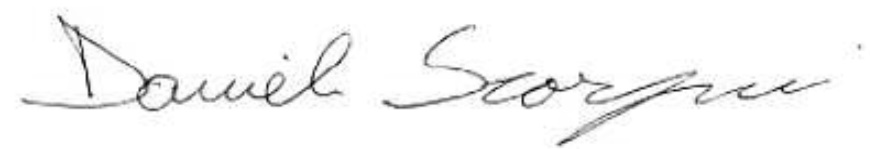 